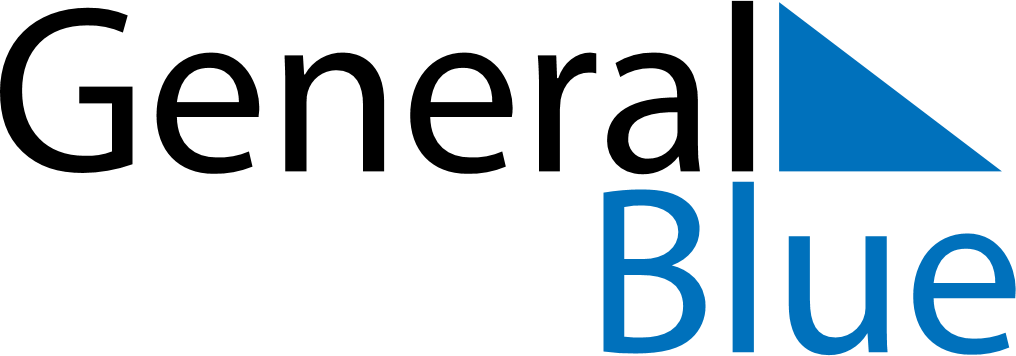 June 2027June 2027June 2027June 2027RussiaRussiaRussiaSundayMondayTuesdayWednesdayThursdayFridayFridaySaturday123445678910111112Russia Day1314151617181819202122232425252627282930